２０２３　１１月普段着と名古屋帯肌着や補正、下地作りも丁寧に！２時間のお稽古時間、和やかな雰囲気の中しっかり学習しました。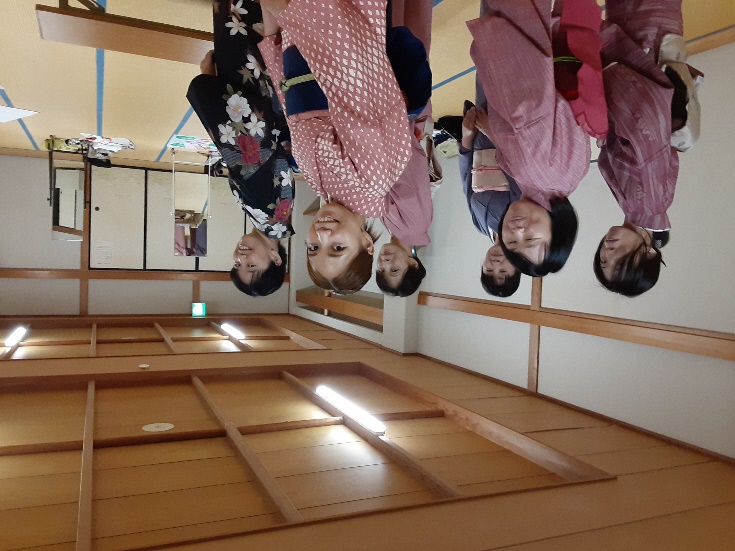 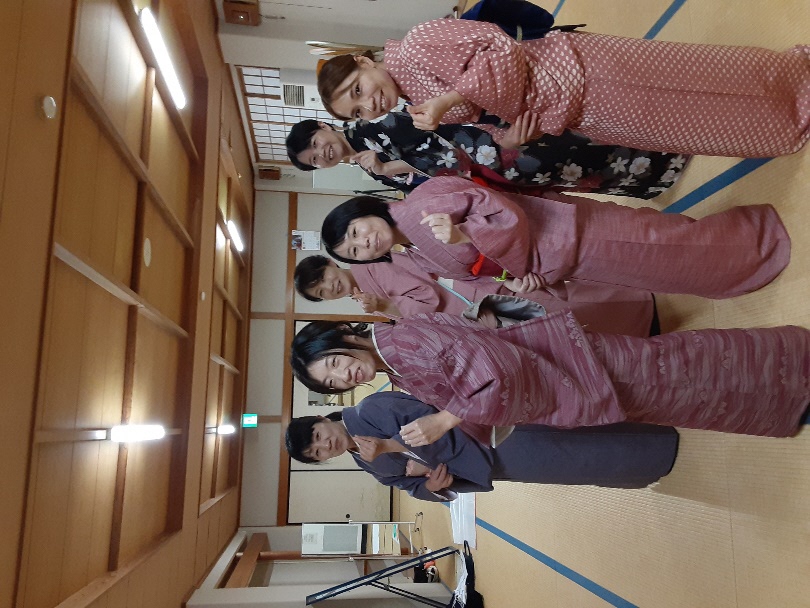 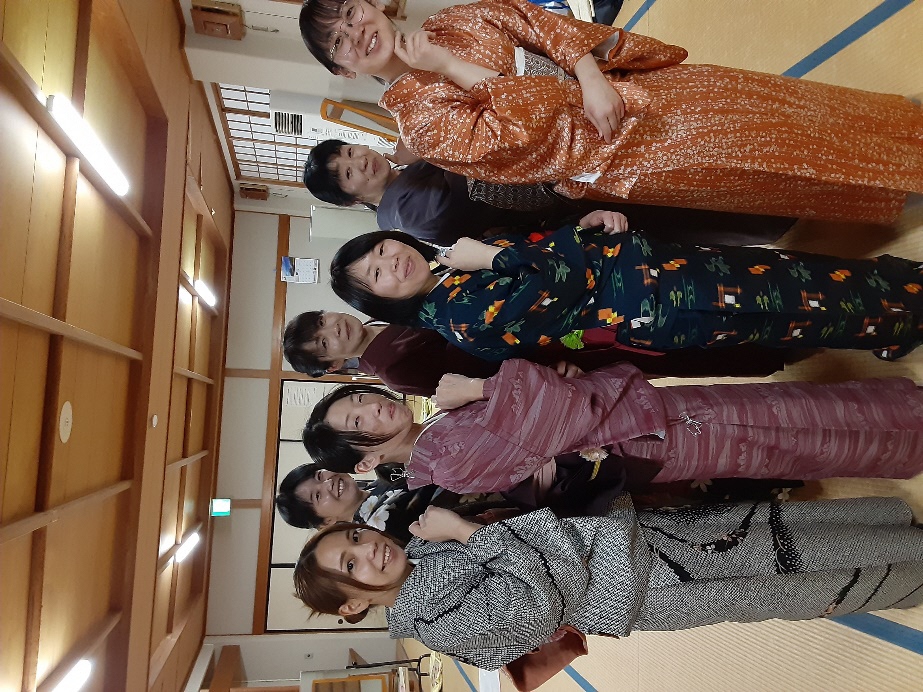 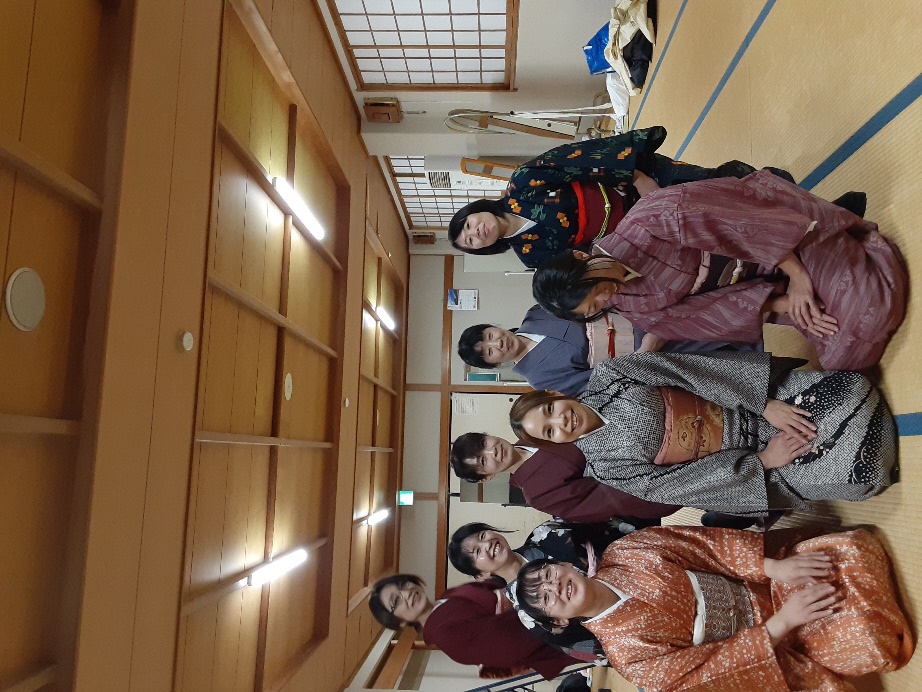 